О внесении изменений в постановление администрации города Канска от 06.12.2019 г. № 1183В соответствие с постановлением администрации города Канска от 01.11.2017 № 983 «Об утверждении муниципальной программы города Канска «Формирование современной городской среды» на 2018-2024 годы, на основании протокола заседания общественной комиссии по разработке и реализации муниципальной программы «Формирование современной городской среды» на 2018-2024 годы от 17.02.2020 г. № 30, руководствуясь статьями 30, 35 Устава города Канска, ПОСТАНОВЛЯЮ:	1. Внести в постановление администрации города Канска от 06.12.2019 г. № 1183 «О назначении рейтингового голосования по выбору общественных территорий города Канска, подлежащих благоустройству в 2021 году» (далее – Постановление) следующие изменения:	2. Пункт 1 Постановления изложить в следующей редакции: «1. Назначить, в период с 15 декабря 2019 года по 28 февраля 2020 года, голосование по выбору общественных пространств подлежащих благоустройству в 2021 году в рамках муниципальной программы «Формирование современной городской среды» на 2018-2024 годы в соответствии с государственной программой Красноярского края, утвержденной постановлением Правительства Красноярского края от 29.08.2017 № 512-П (далее – голосование по выбору общественных территорий) 	3. Изложить приложение № 2 к Постановлению в новой редакции согласно приложению №2 к настоящему постановлению.	4. Ведущему специалисту Отдела культуры администрации г. Канска Н.А. Велищенко опубликовать настоящее постановление в газете «Канский вестник» и разместить на официальном сайте муниципального образования город Канск в сети Интернет.	5. Контроль за исполнением настоящего постановления возложить на первого заместителя главы города по вопросам жизнеобеспечения П.Н. Иванца.          6. Постановление вступает в силу со дня подписания.Глава города Канска						                  А.М. БересневПриложение № 2к постановлению администрации города Канскаот 21.02.2020 г. № 160Приложение № 2 к постановлениюадминистрации города Канска от 6 декабря 2019 г.№ 1183Перечень общественных территорий, предложенных на голосование по выбору общественных пространств, подлежащих благоустройству в 2021 году.1.Сквер "Землянка", расположенный по ул. 40 лет Октября, между д. 68 и д. 68/1.2.Парк "Сосновый бор", расположенный между ул. Герцена и ул. 40 лет Октября.3.Сквер "Художественный", расположенный по ул. 40 лет Октября, напротив д. 66.4. Иная общественная территория.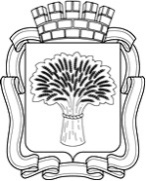 Российская Федерация                                                                             Администрация города Канска
Красноярского краяПОСТАНОВЛЕНИЕ Российская Федерация                                                                             Администрация города Канска
Красноярского краяПОСТАНОВЛЕНИЕ Российская Федерация                                                                             Администрация города Канска
Красноярского краяПОСТАНОВЛЕНИЕ Российская Федерация                                                                             Администрация города Канска
Красноярского краяПОСТАНОВЛЕНИЕ Российская Федерация                                                                             Администрация города Канска
Красноярского краяПОСТАНОВЛЕНИЕ 21.02.2020 г.№160